Муниципальное автономное дошкольное образовательное учреждениегородского округа Саранск«Детский сад №112»Модульнепосредственно образовательной деятельностипо познавательному развитиюв подготовительной к школе группе № 10на тему: «Синичкин день»   Подготовила: воспитатель: Писарева И.Г.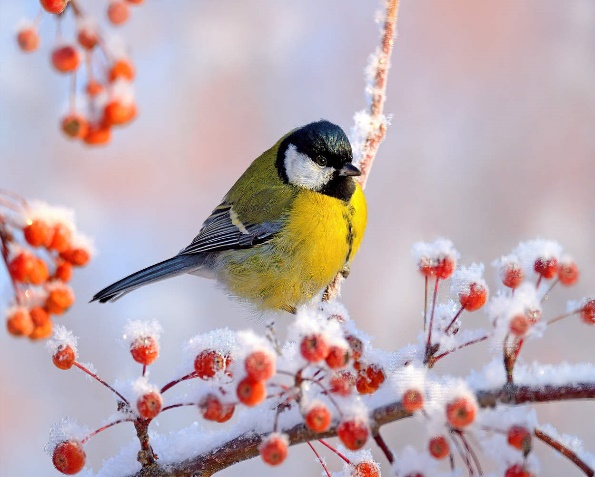 Саранск, 2023-2024 учебный годЦель: вызвать интерес детей к празднику «Синичкин день».Задачи:Образовательные:- расширить знания детей о роли птиц в природе и жизни человека;- продолжать знакомить детей с зимующими и перелетными птицами;- научить распознавать птиц по характерным внешним признакам.Воспитательные:- воспитывать заботливое отношение и интерес к зимующим птицам;- формировать экологически грамотное отношение к подкормке птиц в холодный период года.Развивающие:- развивать у детей внимание, познавательную активность, самостоятельность, умение рассуждать, делать умозаключения.- развивать умение соотносить изменения в природе с жизнью зимующих птиц. Интеграция образовательных областей: «Познавательное развитие», «Речевое развитие», «Социально-коммуникативное развитие», «Физическое развитие».Материал и оборудование: картинки с изображениями зимующих и перелетных птиц, кормушки, скворечник, корм для птиц (крошки, семечки, сало, пшено и.д.), запись песни «Снегири», муз. Е.Теличеевой, Предварительная работа: рассматривание плакатов, иллюстраций с изображением птиц; чтение художественной литературы по тематике; чтение и заучивания пословиц и поговорок; разучивание стихотворений о синицах; изготовление кормушек с детьми и родителями, художественное творчество.Ход развлеченияОрганизационный моментВедущий: здравствуйте, ребята! С давних пор на Руси отмечался Синичкин день - день встречи зимующих птиц. Издавна к этому дню люди готовили кормушки, читали стихи про птиц, загадывали загадки, играли и просто любовались красивыми птахами. Почему именно Синичкин день? Потому, что синица – божья птица считается на Руси. Раньше в старину на неё гадали: бросали крошки хлеба, кусочки сала и наблюдали: если синичка сначала станет клевать сало, то в доме будет вестись живность, если станет клевать крошки хлеба - то будет в доме достаток.- Мне кажется, к нам кто-то в гости идет.Входит Лесовичок.Лесовичок: ох, как долго я иду, уже притомился. Весь лес обошел, все осмотрел, все проверил. Вот только не видел, где же мои маленькие птички? Куда они подевались? Ребята, а вы не видели?Дети: нет.Ведущая: что за птички?Лесовичок: отгадайте мою загадку, тогда и узнаете. Согласны?Дети: да, согласны.Лесовичок: слушайте внимательноЕй на месте не сидится:Всё летает целый деньСуетится, суетитсяЦелый день звенит «тень- тень»!Угадайте что за птица?То весёлая ….Дети: синица.Лесовичок: правильно, синица.Основная частьВедущая: ребята, кто-то еще пришел к нам на праздник вместе с Лесовичком. Да это-же белка. Давайте послушаем, о чем разговаривают белка и синица.Белка: никак не пойму, почему вас называют синицами: на вас смотрю, а синих перьев так ни разу и не видела.Синица: послушай, как я разговариваю, и сразу догадаешься: си - си.Белка: теперь понятно, за что вас синицами назвали.     Лесовичок: в народе существуют приметы, связанные с синичкиным праздником.Свистит синица - на ясный день.Синицы утром пищат - на ночной мороз.Синица запела - тепло ворошит.Лесовичок: кроме синиц с нами зимуют и другие птицы, а какие вы узнаете, отгадав загадки:1. В серой шубке перовой.И в морозы он герой.Зимовать не улетает,Под карнизом обитает (Воробей).2. Кто там прыгает, шуршит,Клювом шишки потрошит,Голоском речистым, чистым-лее! лее! лее! - поет со свистом! (Клест).3. Не дровосек, не плотник,А первый в лесу работник (Дятел).4. Верещунья, белобока, а зовут её … (Сорока)5. На окне дремала птица: «Галка-галка, что вам снится?» Отвечала птица сонно: «Я не галка, я … (Ворона).6. Серенький, аккуратненький, Воркует сидит, На подружку глядит.  (Голубь).7. Стойкий, стужам не подвластныйПесней славит он зарю,Знать, не даром галстук красныйДан с рожденья… (снегирю)Лесовичок: молодцы, ребята! Все загадки правильно отгадали.Ведущий: а сейчас, Лесовичок послушай, дети споют песню про снегирей.Лесовичок: с удовольствием послушаю.Песня «Снегири» муз. Е.ТиличеевойВедущий: а ребята знают и стихи про синичку. Послушай, Лесовичок.1.Скачет шустрая синица,Ей на месте не сидится.Прыг-скок, прыг-скок,Завертелась как волчок.2. Спинкою зеленовата,Брюшком желтовата,Черненькая шапочкаИ полоска шарфика3.С папой сделали кормушку,Принесли в наш детский сад.Желтогрудую синичкуПокормить я буду рад.4. Нелегко зимою птицам,Им в морозы много бед.Ждем вас, милые синицы,Прилетайте на обед.5. Ах вы, милые мои,Снегири, синицы,Вам кормушки смастерили –Угощайтесь птицы!6. Мы кормушку смастерили,Мы столовую открыли.Воробей, снегирь - сосед, Будет вам зимой обед.Лесовичок: спасибо вам, ребята, за стихи! А как вы помогаете птичкам - синичкам?Дети: подкармливаем их.Лесовичок: чем вы подкармливаете синичек?Дети: крошками, семечками, салом, пшеном и т.д.Лесовичок: молодцы, ребята!Ведущий: на улице уже холодно, кругом лежит снег. Давайте вместе погреемся и поиграем в игру «Шустрая синица»
        Скачет шустрая синица
        Скачет шустрая синица, (Прыжки на месте на двух ногах.)
        Ей на месте не сидится, (Прыжки на месте на левой ноге.)
        Прыг-скок, прыг-скок, (Прыжки на месте на правой ноге.)
        Завертелась, как волчок. (Кружимся на месте.)
        Вот присела на минутку, (Присели.)
        Почесала клювом грудку, (Встали, наклоны головы влево-вправо.)
        И с дорожки — на плетень, (Прыжки на месте на левой ноге.)
        Тири-тири, (Прыжки на месте на правой ноге.)
        Тень-тень-тень! (Прыжки на месте на двух ногах.)Ведущий: согрелись?Дети: да. Ведущий: ребята, вы любите в снежки играть?Дети: любим.Игра «Игра в снежки»Лесовичок: спасибо, ребята! Пора нам с вами прощаться, мне домой возвращаться. Расскажу я о вас своим лесным друзьям. Вместе с ними буду ждать вас в гости, но не забывайте: дорожи каждым деревцем, каждой травинкой, каждой птичкой и зверьком. Будьте верными и заботливыми друзьями нашей природы. До свиданья!Дети: до свидания, Лесовичок!3.Рефлексия.Воспитатель: - Вам понравилось наше развлечение? (Ответ детей)- Что вам больше всего понравилось? (Ответ детей)- О каких птицах мы сегодня говорили? (Ответ детей)- Вы сегодня молодцы! Были внимательными и активны.